«В регистр»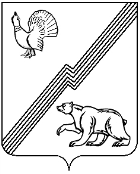 ДУМА ГОРОДА ЮГОРСКАХанты-Мансийского  автономного округа – ЮгрыРЕШЕНИЕ от 29 августа 2023 года 										  № 64О внесении изменений в решение Думы города Югорска от 31.08.2021 № 64 «Об утвержденииПоложения о муниципальном жилищном контроле» В соответствии с Федеральными законами от 06.10.2003 № 131 – ФЗ  «Об общих принципах организации местного самоуправления в Российской Федерации», от 31.07.2020 № 248-ФЗ «О государственном контроле (надзоре) и муниципальном контроле в Российской Федерации», от 18.03.2023 № 71-ФЗ «О внесении изменений в статьи 2 и 3 Федерального закона «О газоснабжении в Российской Федерации» и Жилищный кодекс Российской Федерации», Жилищным кодексом Российской ФедерацииДУМА ГОРОДА ЮГОРСКА РЕШИЛА:1. Внести в приложение к решению Думы города Югорска от 31.08.2021 № 64 «Об утверждении Положения о муниципальном жилищном контроле» (с изменениями от 30.08.2022 № 79, 28.02.2023 № 10) следующие изменения:1.1. В пункте 5 раздела I:1.1.1. В абзаце первом после слов «энергетической эффективности» дополнить словами «, законодательством о газоснабжении в Российской Федерации». 1.1.2. Дополнить подпунктом 12 следующего содержания: «12) требований к безопасной эксплуатации и техническому обслуживанию внутридомового и (или) внутриквартирного газового оборудования, а также требований к содержанию относящихся к общему имуществу в многоквартирном доме вентиляционных и дымовых каналов.».2.  Настоящее решение вступает в силу после его опубликования в официальном печатном издании города Югорска, но не ранее 01.09.2023.Председатель Думы города Югорска				           Е.Б. КомисаренкоГлава города Югорска							                   А.Ю. Харлов«29» августа 2023 года   (дата подписания)     